	Chaska Figure Skating Club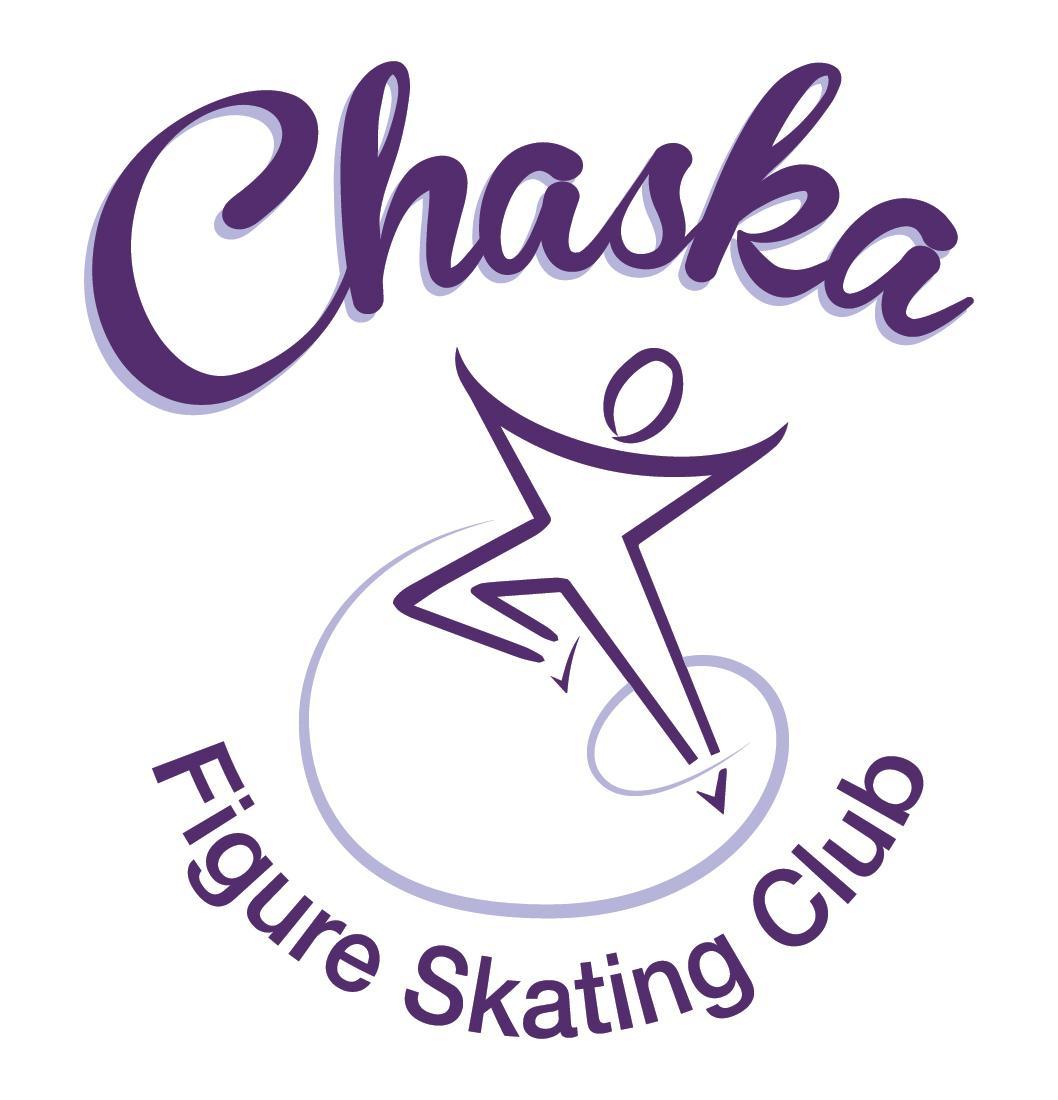 Board Meeting MinutesTuesday, September 12, 2023Meeting called to order by President Jenn Gizinski at 7:02p.m. Quorum was declared.Board Members present:  Jenn Gizinski, Elizabeth Matvick, Amanda Braun, Barb Houts-Swanson, Liz Nyhammer, Tracy Koepsell, Erin Swanson, Julie NichollsBoard Members absent: Jenn Gionfriddo, Amy NunnOthers present:  President’s Report:  No report.Vice President’s Report:  No report.Secretary’s Report:August Meeting Minutes – emailedMotion made, seconded and carried unanimously to approve the August 2023 Board Meeting Minutes as submitted.SkateSafe:  No report.Communication:  No report.Membership:  Report emailed.Home ClubVivian French (backdate to 8/23)Home Club (Transfer in)Anna NykanenUpgrade from Aspire to Home ClubLeilani NgetichAspire IntroductoryKinley BeckElise De KamBrinn MohnKyliee PlekkenpolAubree SchweckeCollegiateTenley RutledgeMotion made, seconded and carried unanimously to approve the membership as submitted, pending confirmation with EPFSC that Anna Nykanen is currently in good standing.Social:  Report emailed.Evereve Event set for 10/8, 3-5:30pm. – flyer is postedSunday, 10/8, 3-5:30pm.Save the date will be sent, followed by additional details.Junior Board:  No report.Fundraising:  Chaska River City Days:Have not heard back from Maui Wowi; disappointed in low sales (needed to throw produce away) – working out a fair donation.Nautical Bowls sales:  $400 Friday, $1000 Saturday, $0 Sunday.  Sending donation check to CFSC at the end of September.Gerten’s Plant SaleFall sale total:  $5100Amanda will bill the families that didn’t have $50 in total ordersDelivery will be Friday, September 15th at the Chaska City buildingVolunteers have signed up to helpPickup 5-6pm; Jenn send reminder email, pleaseSale open, with delivery on 9/15.Holiday Boutique:CCC room reserved for 11/18/23, 9am-3pmHave received approximately 10 registrations – getting more vendors will be a big push in the upcoming weeks.Discuss leveraging paid advertising on Facebook againMotion made, seconded and carried unanimously to approve annual paid advertising for the holiday boutique.Glow RunLooking for a volunteer to coordinate and facilitateVolunteer Coordinator:  No report.Aspire Liaison: Aspire Event set for 9/30, 10:00 – 11:30 @ CCC, communicated to members.TCFSA:Meeting on 9/11 – will probably use our 1 time/yr proxy for the meeting.Marketing/PR:  Discuss action photography costs for ice show & SOTNPerkins rates are much higher than TC Aesthetic (and no flat fee from TC Aesthetic).Makes sense to stick with Perkins for video, TC Aesthetic for action photosTreasurer’s Report:  Reports emailed.  Ice Coordinator:  Report emailed.Summer contracts were $ 23,936, including late fees, RM buy-outs, and 2 promo passes.  We had 34 skaters doing AYCS.  June buy-ins were $656, and July buy-ins were $514, and August buy-ins were $460, for a total of $25,566.Summer Aspire contracts were $ 4325, which includes one promo pass.  We had 5 skaters doing All-Aspire.  June Aspire buy-ins were $33, and none in July or August, for a total of $4358. Summer exhibition was held Monday, 8-21-23.  We had $214.50 in individual registrations, and $260 in Aspire group registrations.Fall contracts so far are $26,100, including late fees of $100 and RM buy-out fees of $780.  We have 34 skaters doing AYCS.  We have 17 skaters taking the Power Edge class.Fall Aspire contracts are $3534.  We have 2 skaters doing All-Aspire.  (Do we want to officially change the term from AYCS-Aspire to All Aspire?  It may be less confusing for contracting, especially for newer skaters.)The fall exhibition is scheduled for 10-29-23.  Sanction has been received.With the change in the schedule to more 60-minute sessions, we have been able to decrease the RM requirement for officers, and still fill all 192 RM slots for fall (we did not plan to have a RM for the PE class sessions).  Winter will have 197 RM spots, unless we hear from the coaches that it would be helpful to have a RM for PE classes.  Do we want to change the RM requirement numbers for winter?To calibrate RM needs with membership, CFSC board member requirements will drop from 4 to 3.I have received a request/suggestion to open the sign-up genius to everyone at the same time.  If we do this, we should ask regular contracting skaters to please avoid Aspire sessions as much as possible.It is important that Aspire families continue to have priority to align rink monitoring duties with Aspire sessions.Should we change the RM buy-out policy to state that the credit card on file will be automatically charged the buy-out fee if the skater/parent doesn’t sign up for RM and hasn’t purchased the RM buy-out for that quarter, or if they sign up for the wrong amount?  How about automatically charging the CC on file for late fees?Treasurer will continue with current process, no change in policy.Should we consider changing our policy to address charging the credit card on file for any amount more than 90 days past due?Treasurer will continue with current process, no change in policy.Test Chair:  Tentative test sessions:  Oct 27 and Dec 8.  Noticed improvement in testing policy.  Pro Liaison:  Sunday Dance Class started; 14 skaters signed upPower Edge Class started; 18 skaters signed upCoaches are excited the power/edge class & the dance class have startedStar of the North:  No update.Ice Show: 2024 Dates:  March 16th & 17th Kristie will let us know the theme & dates for promo table during skate school soon.The Imagery is on board to do group/individual off-ice photos Tentative Date:  2/24Location:  TBDNote: Allow 1 week for photos to be supplied for the programPolicy and Procedure Updates:  No update.Old Business:Rink Monitor/Skater Check in Process Improvement Plan: Using the show program for the rink monitors to identify the kids better. Positive feedback provided by rink monitors who have utilized the programs photos.  Continue discussing in future meetings.  Long Term Planning (LTP) – LTP Committee: Mary Ament-Johnson, Jenn Gionfriddo, Lauren Gizinski, Kristie Mitchell, Stan Houston.  Long Range Plan has been updated. Long Range Plan LinkScholarship Fund Delegation:  Idea: Delegate funds to go towards the Gold Medalists gifts or plaque/trophy case.  Potentially price out display cases.  USFS Checklist for Success: Feedback shared with board in July.Any items to work on for the year?Calendar of Events: Would like to continue to get dates set for as many of our regular events for the 2023-24 yr as possible to be able to add them to our calendar for families to be able to plan. (exhibitions, club photo, banquet, etc.)September 13th – 16th:  2023 Garage Sale DatesJune 12th – 13th:  2024 Summer Camp DatesParent/Skater Meetings:Conducted on 8/23 and 9/11 [34 families and 3 coaches attended]Via survey…Parent offered to create a promo video for the clubParent that is a former skater and judge shared skills for considerationParent provided feedback that guidance on how to engage/select a coach would be helpfulFall Kick-Off Breakfast: Went well!  Consider making this an annual event.Spirit Week:  In progress; some photos coming in.  Consider making this an annual event as well.New Business: None.Adjournment:  Motion made, seconded and carried unanimously to adjourn at 8:31pm.Respectfully submitted,Liz Nyhammer, Secretary